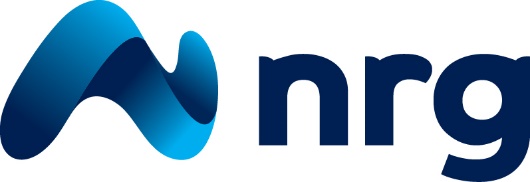 ΑΙΤΗΣΗγια ενεργοποίηση συνδρομής σταθερού τιμολογίου(“nrg Fixed”)& Ειδικοί όροι αυτήςΕιδικοί όροι συνδρομής σταθερού τιμολογίου (nrg Fixed):Για όσο χρονικό διάστημα ο Πελάτης διατηρεί ενεργή τη συνδρομή σταθερού τιμολογίου σχετική (εφεξής «Συνδρομή nrg Fixed»), αναστέλλεται η δυνατότητα του Προμηθευτή για αναπροσαρμογή των χρεώσεων προμήθειας του προγράμματός που έχει επιλέξει ο Πελάτης δυνάμει του όρου 6.4 των Γενικών Όρων Προμήθειας Ηλεκτρικής Ενέργειας. Για το διάστημα ισχύος της Συνδρομής nrg Fixed ο Πελάτης θα τιμολογείται για το σύνολο της ηλεκτρικής ενέργειας που καταναλώνει, και δη ανεξαρτήτως της διακυμάνσεως του κόστους προμήθειας ηλεκτρικής ενέργειας του άρθρου 6.4 των Γενικών Όρων, αποκλειστικά και μόνο βάσει των χρεώσεων προμήθειας του Προγράμματος ή/και της Προωθητικής Ενέργειας που έχει επιλέξει, όπως αυτές αναγράφονται στον Γενικό Τιμοκατάλογο ή/και τον Τιμοκατάλογο Προωθητικών Ενεργειών και Εκπτώσεων του Προμηθευτή. Η ενεργοποίηση/απενεργοποίηση της Συνδρομής nrg Fixed διενεργείται ελεύθερα από τον Πελάτη, οποτεδήποτε και καθόλη τη διάρκεια ισχύος της Σύμβασής του. Σε περίπτωση διακοπής εκ μέρους του Πελάτη της Συνδρομής nrg Fixed στο μέσο περιόδου εκκαθάρισης, η επιβολή της Συνδρομής nrg Fixed υπολογίζεται αναλογικά, με αναγωγή αυτής σε διάστημα 30 ημερών.Το ύψος της Συνδρομής nrg Fixed εξαρτάται από τη χρήση και την ισχύ της παροχής στην οποία αφορά, κατά τη διάκριση που αναφέρεται στον κάτωθι πίνακα:Οι τιμές του ως άνω πίνακα δεν συμπεριλαμβάνουν τον ΦΠΑ 6%.Με την υπογραφή της παρούσας αίτησης δηλώνω ότι έλαβα γνώση, κατανόησα πλήρως και αποδέχομαι ανεπιφύλακτα την παρούσα και τους ως άνω Ειδικούς Όρους.ΠΑΡΑΤΗΡΗΣΕΙΣΗΜΕΡΟΜΗΝΙΑΥΠΟΓΡΑΦΗ ΠΕΛΑΤΗΓΙΑ ΤΟΝ ΠΡΟΜΗΘΕΥΤΗNRG Supply and Trading Ενεργειακή A.E.	www.nrg.grΟΝΟΜΑΕΠΩΝΥΜΟΔΙΕΥΘΥΝΣΗ ΠΑΡΟΧΗΣΔΙΕΥΘΥΝΣΗ ΠΑΡΟΧΗΣΑΡ. ΠΑΡΟΧΗΣΑΡ. ΠΑΡΟΧΗΣΚΑΤΗΓΟΡΙΑ ΠΑΡΟΧΗΣ(Οικιακή ανεξαρτήτως KVA)(Επαγγελματική – εκτός κοινόχρηστης – < 25KVA)(Επαγγελματική με νυκτερινό – ανεξαρτήτως KVA)(Kοινόχρηστη – ανεξαρτήτως KVA)ΚΑΤΗΓΟΡΙΑ ΠΑΡΟΧΗΣ(Οικιακή ανεξαρτήτως KVA)(Επαγγελματική – εκτός κοινόχρηστης – < 25KVA)(Επαγγελματική με νυκτερινό – ανεξαρτήτως KVA)(Kοινόχρηστη – ανεξαρτήτως KVA)Χρήση ΠαροχήςΣυμφωνηθείσα ισχύς (kVA)Μηνιαία Συνδρομή nrg Fixed7ΟικιακήΑνεξαρτήτως kVA4 ευρώ/30 ημέρεςΕπαγγελματική (εκτός κοινόχρηστης)<25kVA5,5 ευρώ/30 ημέρεςΕπαγγελματική με νυχτερινόAνεξαρτήτως kVA9 ευρώ/30 ημέρεςΚοινόχρηστηAνεξαρτήτως kVA5,5 ευρώ/30 ημέρες